Rationale or Comment:If saw blade binds on wood while cutting, this is an indication that a bundle it trying to lean as pressure is released.  Stop work and evaluate where pressure is coming from, ensure material is properly secured.If wood vibrates more than normal, this is an indication that wood is loose somewhere (normally on the vertical supports). Stop work evaluate where boards may not adequately be secured/braced. End of DocumentDisclaimerThis document is written as a general guideline. MIA+BSI and its Member companies have neither liability nor can they be responsible to any person or entity for any misunderstanding, misuses, or misapplication that would cause loss or damage of any kind, including loss of rights, material, or personal injury, or alleged to be caused directly or indirectly by the information contained in this document.  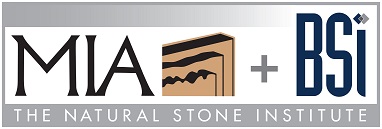 Your company nameWorkplace Safety AssessmentJob Hazard Analysis (JHA)   Your company nameWorkplace Safety AssessmentJob Hazard Analysis (JHA)   Your company nameWorkplace Safety AssessmentJob Hazard Analysis (JHA)   Your logo hereDocument Control #:Document Control #:Stone-JHA-008Stone-JHA-008Revision Date:mm/dd/yyyyDocument Title:Document Title:Job Hazard Analysis (JHA)Job Hazard Analysis (JHA)Issue #:1.0Department:Department:WarehousingWarehousingFrequency:AnnuallyPersonal Protective Equipment Required:Personal Protective Equipment Required:Safety glasses, safety shoes, safety vest, hard hat, glovesSafety glasses, safety shoes, safety vest, hard hat, glovesCompleted by:Name of Company Representative HereRemoving Material from Closed Top ContainersRemoving Material from Closed Top ContainersRemoving Material from Closed Top ContainersRemoving Material from Closed Top ContainersRemoving Material from Closed Top ContainersRemoving Material from Closed Top ContainersTask DescriptionHazardHazardControlControlControlSecuring TrailerTrailer movementTrailer movementIf drop trailer is to be unloaded, two chocks and trailer jack requiredIf trailer is live loaded, two chock or dock lock are requiredIf drop trailer is to be unloaded, two chocks and trailer jack requiredIf trailer is live loaded, two chock or dock lock are requiredIf drop trailer is to be unloaded, two chocks and trailer jack requiredIf trailer is live loaded, two chock or dock lock are requiredOpening DoorsStruck by doorStruck by doorStand clear of doors arc of travel, secure doors in open position with safety strapsStand clear of doors arc of travel, secure doors in open position with safety strapsStand clear of doors arc of travel, secure doors in open position with safety strapsCut Away and Removing Bracing Use only reciprocating sawsSlabs tipping / fallingSlabs tipping / fallingRemove all bracing blocks and nails from container floorStart at rear row of bundles and remove top bracing (never cut the front bracing first)Only remove bracing from 1 side at a time, 1 bundle at a timeWork from furthest brace to closet braceRemove bracing from 3rd bundle. The 4th must be secured to the container wall (to prevent it from falling). Use only company provided chains or straps to secure load to materialNever rely on cables or other devices provided in containerRemove all bracing blocks and nails from container floorStart at rear row of bundles and remove top bracing (never cut the front bracing first)Only remove bracing from 1 side at a time, 1 bundle at a timeWork from furthest brace to closet braceRemove bracing from 3rd bundle. The 4th must be secured to the container wall (to prevent it from falling). Use only company provided chains or straps to secure load to materialNever rely on cables or other devices provided in containerRemove all bracing blocks and nails from container floorStart at rear row of bundles and remove top bracing (never cut the front bracing first)Only remove bracing from 1 side at a time, 1 bundle at a timeWork from furthest brace to closet braceRemove bracing from 3rd bundle. The 4th must be secured to the container wall (to prevent it from falling). Use only company provided chains or straps to secure load to materialNever rely on cables or other devices provided in containerCut Away and Removing Bracing Use only reciprocating sawsNailsNailsWatch out for protruding nails. Hammer over protruding nails or remove with pry barPick up any loose nailsWatch out for protruding nails. Hammer over protruding nails or remove with pry barPick up any loose nailsWatch out for protruding nails. Hammer over protruding nails or remove with pry barPick up any loose nailsRemoving Bundles from ContainerStruck by Moving BundlesStruck by Moving BundlesAs bundles are free remove using bundle attachment or cablesStay clear of danger zone (Fall Shadow) to either side of bundles and in front of bundlesNever try to drag a leaning bundleEnsure container maintains proper balance (if container becomes unbalanced then additional precautions must be taken: legs, chains, straps, etc...)As bundles are free remove using bundle attachment or cablesStay clear of danger zone (Fall Shadow) to either side of bundles and in front of bundlesNever try to drag a leaning bundleEnsure container maintains proper balance (if container becomes unbalanced then additional precautions must be taken: legs, chains, straps, etc...)As bundles are free remove using bundle attachment or cablesStay clear of danger zone (Fall Shadow) to either side of bundles and in front of bundlesNever try to drag a leaning bundleEnsure container maintains proper balance (if container becomes unbalanced then additional precautions must be taken: legs, chains, straps, etc...)Removing Bundles from ContainerDropped BundlesDropped BundlesRemove bundles only so far as to allow rear of bundle to rest on tip of containerNo one is allowed in container while bundle is being removedSecond forklift and boom can then be used to cable or strap bundle while it is secured from shifting by 1st forkliftRemove bundles only so far as to allow rear of bundle to rest on tip of containerNo one is allowed in container while bundle is being removedSecond forklift and boom can then be used to cable or strap bundle while it is secured from shifting by 1st forkliftRemove bundles only so far as to allow rear of bundle to rest on tip of containerNo one is allowed in container while bundle is being removedSecond forklift and boom can then be used to cable or strap bundle while it is secured from shifting by 1st forklift